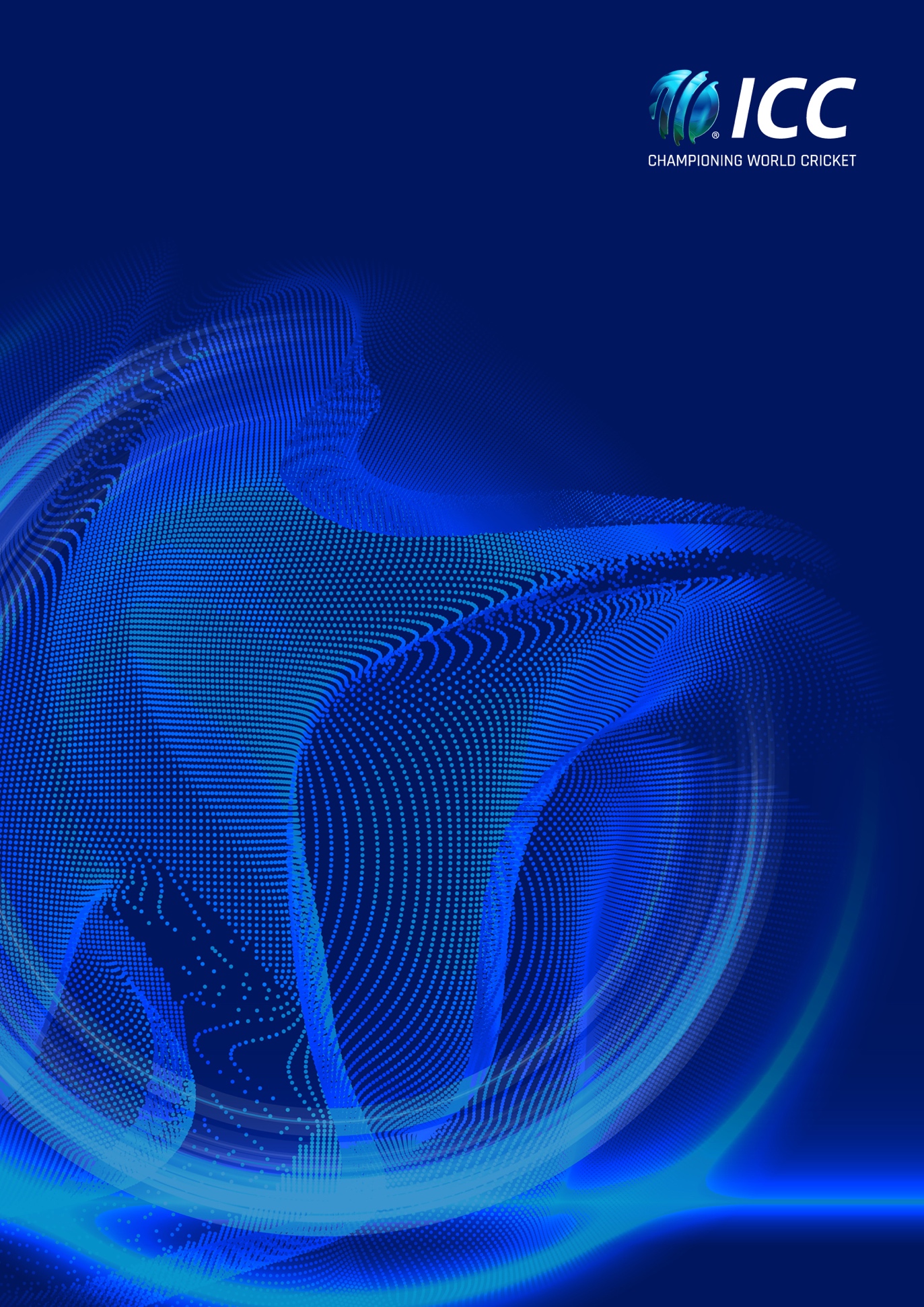 MEDICAL PLAN TEMPLATE(Appendix - B)Note:Please ensure the Event Medical Plan is submitted to the ICC Medical Manager, (vanessa.hobkirk@icc-cricket.com) no later than 2 months prior to the start of the event warm-up period.Once approved, a copy of the Medical Plan should be provided to Independent Match Day Doctors, to facilitate the effective functioning of the Event Medical Team.Chief Medical Officer (CMO)1.2	Host City Medical Co-ordinator (HCMC)OR 	Tournament Medical Manager (TMM)Protocols and Chain of Command on Match DayProvide the following protocols and chain of command on Match Day in the following cases:Match Day on-Field Incident (head injury or acute trauma e.g. bone fracture) Player or Match Official medical emergency e.g. a cardiac arrest.Removal of a Player or Umpire from the field of play in case of a medical emergency.Provide a flow chart or a detailed process that will be followed in such scenarios. Consider what should happen if the player needs to be stretchered off. What is the evacuation process? It is anticipated that the evacuation process may differ between venues.Who calls from a replacement ambulance should it be required? Provide clarity on who is responsible for providing updates on the situation with the injured player/Match Official and to who should these updates be provided?Important - All concerned should be advised that there will be no comment provided to the Media on medical matters. It is the decision of the team as to whether or not they update the media on player injury or recovery. Note - In an emergency, it is expected that the paramedics will take the lead, however, the Independent Match Day Doctor will remain closely involved in the overall management, communication and reporting of the incident. Please consult with the host venues and provide details on the medical services and facilities that will be available for staff and spectators on match day. These services may differ between venues and the responsibility of arranging and managing these services will remain with the respective venue.The ICC should however be kept aware of what medical services are available at each venue on match day.The Host is required to provide details of the following medical services and facilities available to cricket teams & match officials in each host city using the template tables provided.General Medical ServicesMatch Day Medical Services & FacilitiesMedical Services at TrainingMedical Services at Team HotelsHOST CITY 1 GENERAL MEDICAL SERVICESIn addition to the above, information on general public health issues should be included such as regional infectious diseases, vaccinations, water safety, air safety, pollution, relevant weather conditions specific alerts/outbreaks etc.MATCH DAY MEDICAL SERVICES & FACILITIESIn case of multiple match venues in one city, a separate ‘Match Day Medical Services & Facilities’ table should be created for every match venue in the city.MEDICAL SERVICES AT TRAININGIn case of multiple training venues in one city, a separate ‘Medical services at Training’ table should be created for every training venue in the city.*If an ambulance is more than 15 minutes away from a practice venue, consideration should be given to having an ambulance and driver stationed at the practice venue.MEDICAL SERVICES AT TEAM HOTELSMedical RequirementsThis section includes a list of medical services that can be accessed when at team hotels. The cost of accessing these services will be borne by the Team.In case of multiple team hotels in one city, a separate ‘Medical services at Team Hotels’ table should be created for every team hotel in the city.HOST CITY 2 GENERAL MEDICAL SERVICES(Insert ‘General Medical Services’ table for Host City 2)MATCH DAY MEDICAL SERVICES & FACILITIES(Insert ‘Match Day Medical Services & Facilities’ table(s) for Host City 2)MEDICAL SERVICES AT TRAINING(Insert ‘Medical Services at Training’ table(s) for Host City 2)MEDICAL SERVICES AT TEAM HOTELS(Insert ‘Medical Services at Team Hotels’ table(s) for Host City 2)INDEXPageMedical Management Structure3Match Day Medical Protocols & Chain of Command3Match Day Medical Services for Staff and Spectators3Medical Services in Host Cities4General Medical Services4Other Medical Information6Match Day Medical Services & Facilities7Medical Services at Training8Medical Services at Team Hotels9Medical Management StructureEvent chief medical officer (cmo)Name: Phone:E-mail address:HOST CITY medical coordinator OFFICIALSHOST CITY medical coordinator OFFICIALSHOST CITY medical coordinator OFFICIALSNamePhone(City 1) (City 2)(City 3)(City 4)TOURNAMENT MEDICAL MANAGER (TMM)Name: Phone:E-mail address:Match Day - Medical protocols & Chain of CommandMatch Day Medical Services for Staff and SpectatorsMedical Services in Host Cities(insert name of host city 1) – general medical services(insert name of host city 1) – general medical services(insert name of host city 1) – general medical services(insert name of host city 1) – general medical servicesNameAddressPhone Hospital(s) Name of hospitalDistance from team hotel(s) e.g. 2km & 5minsServices available at the hospital – for e.g. Private emergency service for most injuries and illnesses requiring some investigationAddress of the hospitalTelephone numberHospital(s) Name of hospitalDistance from team hotel (s) e.g. 2km & 5minsServices available at the hospital – for e.g. Private emergency service for most injuries and illnesses requiring some investigationAddress of the hospitalTelephone numberFamily PractitionerAccident & EmergencyOrthopaedics  General Surgery General physicianCardiologyMSK Radiologist -for case discussion/advice (when necessary)Psychiatrist and CounsellorNeurologist (preferably with head injury/concussion experience)Pathology (haematology, biochemistry, microbiology)PharmacyDentistGynaecologist (for women’s event)PhysiotherapyMasseur / masseuseSports DoctorPodiatrist(insert name of host city 1) – OTHER MEDICAL INFORMATION(insert name of HOST CITY 1) – (Insert name of MATCH VENUE 1)MATCH DAY MEDICAL SERVICES & FACILITIES (insert name of HOST CITY 1) – (Insert name of MATCH VENUE 1)MATCH DAY MEDICAL SERVICES & FACILITIES (insert name of HOST CITY 1) – (Insert name of MATCH VENUE 1)MATCH DAY MEDICAL SERVICES & FACILITIES (insert name of HOST CITY 1) – (Insert name of MATCH VENUE 1)MATCH DAY MEDICAL SERVICES & FACILITIES Medical room location at match venue (using a venue map).Medical room equipped with:Refer to Appendix F of the Minimum Medical Standards for Major ICC events and list the equipment in this section.Refer to Appendix F of the Minimum Medical Standards for Major ICC events and list the equipment in this section.Refer to Appendix F of the Minimum Medical Standards for Major ICC events and list the equipment in this section.Availability of medical room equipment at the venue on match day One (1) hour before the match and thirty (30) minutes after the match has finishedOne (1) hour before the match and thirty (30) minutes after the match has finishedOne (1) hour before the match and thirty (30) minutes after the match has finishedLocation of ambulance and paramedics.Ensure ambulance has clear access from the field to the roadEnsure ambulance has clear access from the field to the roadEnsure ambulance has clear access from the field to the roadAvailability of ambulance on match dayAt least 1 hour before the start of the match and 30 minutes after the match has finishedAt least 1 hour before the start of the match and 30 minutes after the match has finishedAt least 1 hour before the start of the match and 30 minutes after the match has finishedAmbulance equipped with Stretcher - that can safely extricate the patient from the pitch or dressing room to the ambulance and then be fixed in the vehicle for safe transit.Spinal BoardPortable oxygenIV fluid access and fluidAutomatic External DefibrillatorSupply of essential (lifesaving) medications.Stretcher - that can safely extricate the patient from the pitch or dressing room to the ambulance and then be fixed in the vehicle for safe transit.Spinal BoardPortable oxygenIV fluid access and fluidAutomatic External DefibrillatorSupply of essential (lifesaving) medications.Stretcher - that can safely extricate the patient from the pitch or dressing room to the ambulance and then be fixed in the vehicle for safe transit.Spinal BoardPortable oxygenIV fluid access and fluidAutomatic External DefibrillatorSupply of essential (lifesaving) medications.Capability of paramedicsThe expectation is that a trained paramedic/technician/nurse capable of coping with (i) Cardiac arrest, (ii) Anaphylaxis, (iii) Head/neck injury, (iv) Other serious injury or illness, (v) Bone fracture and (vi) other perceived risk will be available at the match venue.The expectation is that a trained paramedic/technician/nurse capable of coping with (i) Cardiac arrest, (ii) Anaphylaxis, (iii) Head/neck injury, (iv) Other serious injury or illness, (v) Bone fracture and (vi) other perceived risk will be available at the match venue.The expectation is that a trained paramedic/technician/nurse capable of coping with (i) Cardiac arrest, (ii) Anaphylaxis, (iii) Head/neck injury, (iv) Other serious injury or illness, (v) Bone fracture and (vi) other perceived risk will be available at the match venue.Other medical staff that will be available on match day. Proposed time & location for Match Day Medical Meeting Date & MatchMeeting timeLocationProposed time & location for Match Day Medical Meeting Proposed time & location for Match Day Medical Meeting Proposed time & location for Match Day Medical Meeting Proposed time & location for Match Day Medical Meeting (INSERT NAME OF HOST CITY 1) – (INSERT NAME OF TRAINING VENUE – 1)medical SERVICES at training (INSERT NAME OF HOST CITY 1) – (INSERT NAME OF TRAINING VENUE – 1)medical SERVICES at training (INSERT NAME OF HOST CITY 1) – (INSERT NAME OF TRAINING VENUE – 1)medical SERVICES at training (INSERT NAME OF HOST CITY 1) – (INSERT NAME OF TRAINING VENUE – 1)medical SERVICES at training (INSERT NAME OF HOST CITY 1) – (INSERT NAME OF TRAINING VENUE – 1)medical SERVICES at training (INSERT NAME OF HOST CITY 1) – (INSERT NAME OF TRAINING VENUE – 1)medical SERVICES at training (INSERT NAME OF HOST CITY 1) – (INSERT NAME OF TRAINING VENUE – 1)medical SERVICES at training NameNameNameAddressAddressPhone Phone Closest hospital with accident and emergency centre with emergency ambulance*Closest hospital with accident and emergency centre with emergency ambulance*Closest pharmacyClosest pharmacyMedical coverMedical coverThe medical cover is expected to include Team Doctors (if applicable) and Team Physiotherapists.The medical cover is expected to include Team Doctors (if applicable) and Team Physiotherapists.The medical cover is expected to include Team Doctors (if applicable) and Team Physiotherapists.The medical cover is expected to include Team Doctors (if applicable) and Team Physiotherapists.The medical cover is expected to include Team Doctors (if applicable) and Team Physiotherapists.Medical equipment that will be available at all official practice sessions. Location of medical equipment (i.e. with first responder/paramedic or medical room)Medical equipment that will be available at all official practice sessions. Location of medical equipment (i.e. with first responder/paramedic or medical room)(INSERT NAME OF HOST CITY 1) – (INSERT NAME OF TEAM HOTEL 1)MEDICAL SERVICES AT TEAM HOTEL (INSERT NAME OF HOST CITY 1) – (INSERT NAME OF TEAM HOTEL 1)MEDICAL SERVICES AT TEAM HOTEL (INSERT NAME OF HOST CITY 1) – (INSERT NAME OF TEAM HOTEL 1)MEDICAL SERVICES AT TEAM HOTEL Name & AddressPhoneAmbulance for serious emergency situationsPreferred private hospital with accident and emergency centre. Provide operating times if applicable.Preferred pharmacy (open late)Hotel out-of-hours/on-call service doctor (not to be relied upon for speedy response). This is only where this service is available and if utilised it will be at the team’s cost.Preferred dental facility